Конспект занятия по ознакомлению с окружающим миром и экологией во второй младшей группе.Автор: воспитатель дошкольной группы яслей – сада № 102                                        Перфилова Юлия ВасильевнаТема: «Путешествие в лес»Цель: учить различать деревья и кустарники.Задачи:  1. Выделять общие существенные признаки деревьев и кустарников : веточки, листья, корень, для роста не обходимо земля, солнце, вода, и различия: у дерева есть ствол, а у кустарника ствола нет. 2. Учить работать по схеме. Развивать речь детей, обогащать словарный запас. Воспитывать  интерес к окружающему миру.Материал: 4 мягкие игрушки Зайчиков, развивающая книга, разрезная картинка с изображением зайчика, тропинка со следами, макет дерева и кустарника, схема для сравнения дерева и кустарника на каждого ребенка.Словарная работа: прищепочное, конфетное , пуговичное, денежное, (монетное).Ход занятия:1 Вводная часть: Ребята, сегодня нас пригласили в гости. Мы пойдем в лес.  - А вы хотите узнать, кто нас пригласил в лес? Составьте разрезную  картинку, и вы узнаете кто это.- Правильно это зайчик. 2. Основная часть:  А) Ребята, зайчик хочет с нами поиграть, он спрятался нам нужно его найти по описанию. Посмотрите сколько здесь зайчиков. Пойдемте его поищем : он мягкий, пушистый, у него голубые глаза на шее завязан красивый шарфик, а в лапках у него большая книга.- У этого зайчика, какие глаза!- А этот зайчик, какую книгу держит в лапках?- Что у зайчика на голове?- Вот нашли мы нашего зайчика, а вот его  большая книга. Давайте рассмотрим ее?1 страница. «Кто живет в лесу?» - Ребята, кого вы видите на этой странице? - Да, это животные. А какие животные живут в лесу?- Здесь есть и домашние животные, мы их сейчас уберем, так как они здесь лишние.2 страница. «Бывает, не бывает»Ой, ребята, посмотрите на эту страницу.- Что вы видите? Какие это деревья?- Пуговицы растут  на деревьях? Какое это дерево? – пуговичное. А из чего делают пуговицы? -Еще какие деревья здесь есть? Конфетное, прищепочное, денежное или монетное.- Такие деревья растут в лесу? А где такие деревья могут расти? – в сказке.3 страница. «Что растет в лесу?»-Что вы видите?- деревья , елочки, кустарники,- А как, одним словом можно это все назвать? – лес.- Посмотрите на дерево, - какое оно?- Что есть у дерева?  - А какой кустарник по сравнению с деревом?4 страница «Кто, где спрятался?»-Где спрятался зайчик? – под кустом.- Где белочка? – в дупле.- Где стоит лиса? – за деревом.- Где сидит птичка? – на ветки дерева - Где спит медведь? – в берлоге.Ну вот, мы всю книгу просмотрели, и со всеми заданиями справились. Вы устали? Давайте отдохнем.В) Физминутка: Зайка по лесу скакал,                            Зайка корм себе искал                            Вдруг у зайки на макушке                           Поднялись, как стрелки, ушки.                           Шорох тихий раздается:                           Кто – то по лесу крадется.                           Зайка путает следы,                            Убегает от беды.С) – Ой посмотрите перед нами тропинка со следами. Мы должны пройти точно по следам, они нас приведут в лес. А в  лесу мы будем сравнивать деревья и кустарники.- Что вы видите? – дерево и куст.- Вадим, что есть у дерева? - Даша, какой ствол?- Илья, что есть у кустика?- Что необходимо для роста деревьев и кустарников?  - Из чего растут растения?D) Работа по схемам.Ребята, зайчик приготовил для вас игру, посмотрите, сколько здесь много пустых клеточек. Мы эти клеточки будем заполнять фишками. - Посмотрите это ствол, у кого есть ствол? – у дерева, ставим конус  возле дерева.- Это веточки, у кого есть веточки? – у дерева и куста, кладем палочки в нужные клеточки.- Что выше, что ниже?- дерево выше кладем в клеточку прямоугольник. Куст ниже кладем в клеточку квадратик- Откуда растут дерево и куст? Значит, в клеточки мы закрашиваем черным карандашом.- Что необходимо для того чтобы росло дерево и куст? В клеточку с солнцем мы кладем желтый кружок, а в клеточку с дождиком мы кладем капельки. Молодцы ребята! С заданием все справились. А почему на дереве и кустике нет листочков?- Правильно! Сейчас зима, а вот когда, наступит весна снег растает, солнце станет пригревать, все оживет на деревьях и кустах  появятся зеленые листочки.Рефлексия : Куда мы с вами ходили?                     А кто нас пригласил в лес?                    Зачем мы ходили в лес?                    Что нам принес зайчик?                    А что было в этой книге?                   Что вам понравилось сегодня на занятии?      МЕТОДИКО-ДИДАКТИЧЕСКОЕ СОПРОВОЖДЕНИЕ К КОНСПЕКТУЧУДО-КНИЖКА (книжка «Развивайка»)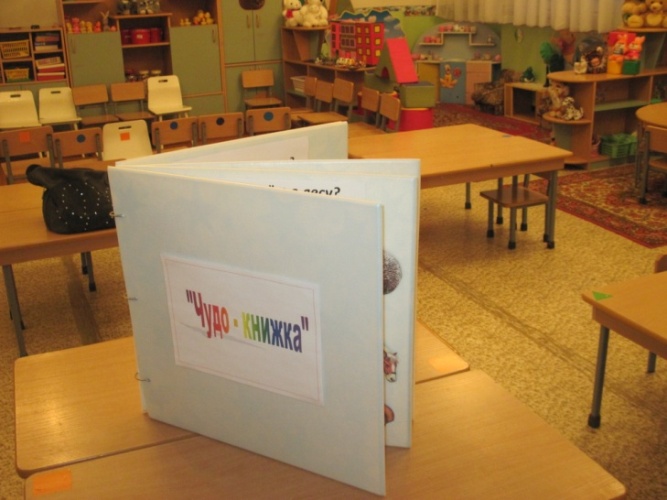 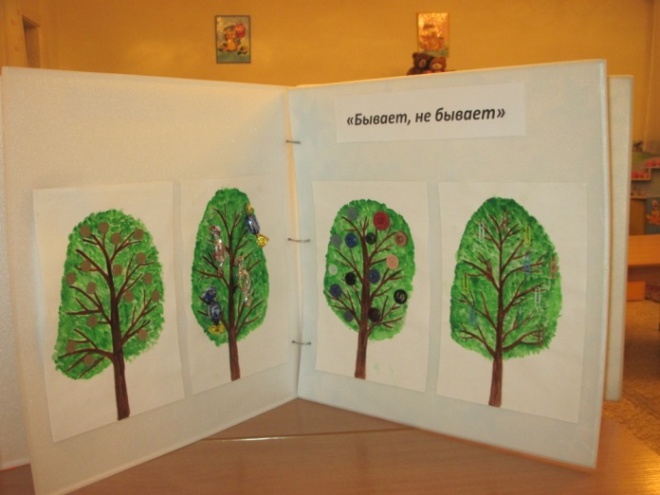 ИГРОВОЕ   ПОСОБИЕ«ВРЕМЕНА ГОДА»,  «МИР ЖИВОТНЫХ» 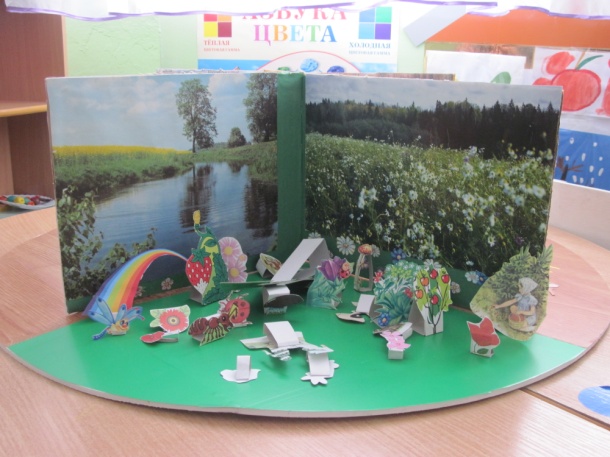 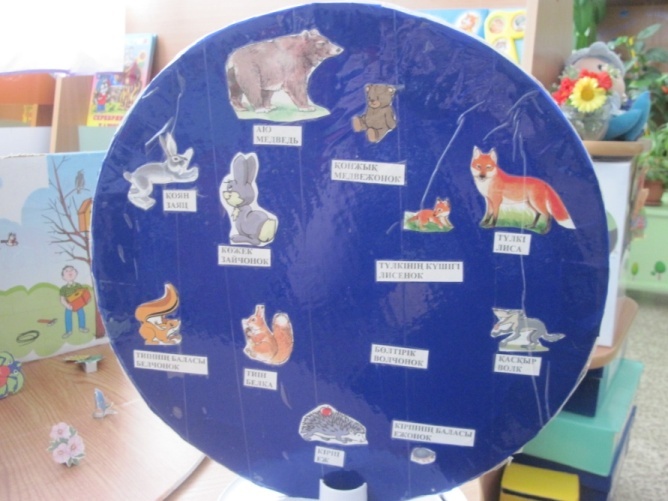 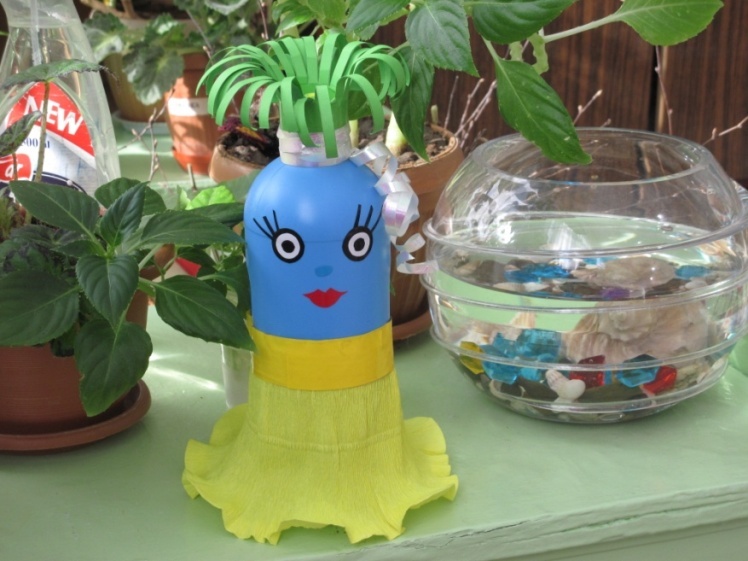 КУКЛА РАЗВИВАЙКАстволветкиВышенижеземлясолнцедождьдеревокуст